    當我們想表現某些抽象的觀念、情感與看不見的事物時，有時會用「有形的事物」拐個彎來表現，這種表現方式稱為「象徵」，常用在寫作上，也用在藝術創作上。透過象徵，可使事物更加形象鮮明！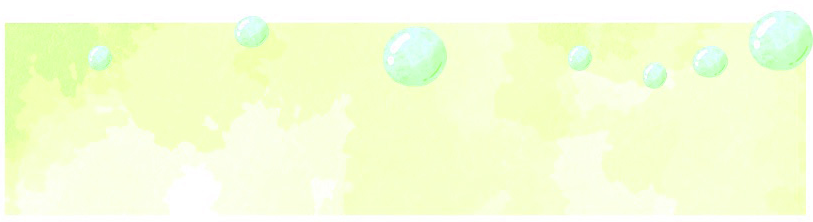 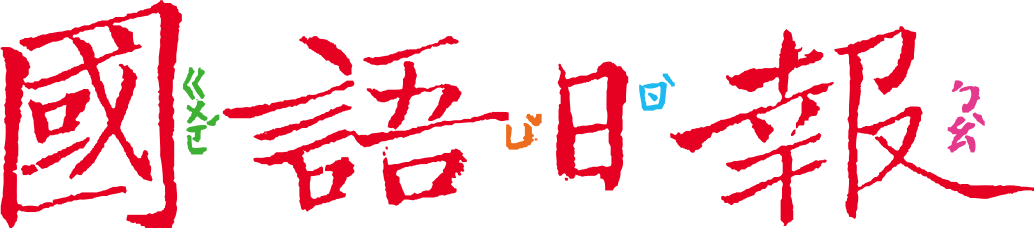 任務一：有趣的象徵    「聚寶盆」是中國民間故事中的一個寶物，現在則指一種招財的擺設或物件，能為處所增添氣氛、帶來好運。總之，可說是一種納福的「吉祥物」。    閱讀3月3日第6、11版〈聚寶盆狂想曲〉的作品，發現有些作者在聚寶盆裡畫的「有形的東西」，其實想進一步表達「無形的觀念或情感」。以〈畫圖工具聚寶盆〉為例，回答以下問題：再以〈旅遊回憶聚寶盆〉為例，回答以下問題：你還發現有哪些作品，也是以「有形東西」象徵「無形的觀念或情感」呢？說說看。■給師長的話：多數畫作沒有文字說明，訊息有限，但仍希望學生推敲作者想表現的抽象觀念與情感。任務二：她的聚寶盆        閱讀3月9日第2版〈完攀世界七頂峰 江秀真獲周大觀獎章〉的報導，回答以下問題：報導中提到江秀真成功挑戰了許多了不起的紀錄，如果畫在聚寶盆裡，會怎麼呈現呢？先用簡筆畫畫看，再跟同學討論象徵了什麼。        過去成果的聚寶盆報導中又提到江秀真現在最大的夢想，如果畫在聚寶盆裡，又會怎麼呈現呢？同樣先用簡筆畫畫看，再跟同學討論象徵了什麼。        未來夢想的聚寶盆■給師長的話：這裡以江秀真的報導為例，運用象徵手法，由文轉圖。任務三：她們的聚寶盆    閱讀3月9日頭版〈職場性別平等嗎？54%女性搖頭〉的報導。江秀真身為女性，勇敢逐夢，但許多女性在社會上工作或圓夢仍存在許多困難。根據報導，女性工作時遇到哪些困難？ ◎求職應徵時﹍﹍﹍﹍因女性身分遭到（ 歧視 ）◎領薪水時﹍﹍﹍﹍﹍和男性同仁同工（ 不同酬 ）◎生理期不舒服時﹍﹍請假被（ 刁難 ）   ◎人際相處時﹍﹍﹍﹍遇到性騷擾   ◎升遷時﹍﹍﹍﹍﹍﹍因性別導致（ 不公平待遇 ）請為上班族的女性畫一個聚寶盆，將她們的夢想展現出來。下面是三個同學的想法，你打算用什麼有形的東西來象徵女性們的夢想呢？在空白處畫畫看。■給師長的話：從江秀真的圓夢，再看職場上的女性，有必要為她們畫一個聚寶盆，並運用象徵法呈現。